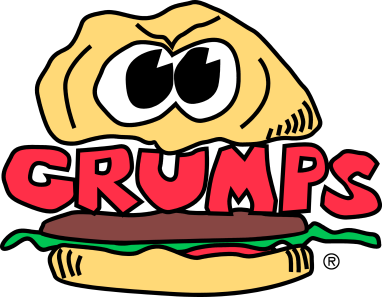 Grill Station CookTitle: CookReports to: Manager on DutyDuties and Responsibilities:Prepares items on Grumps Menu for cooking on flat top, fryer, and other kitchen equipmentAssumes 100% responsibility for quality of products servedKnows and complies consistently with Grumps’ standard portion sizes, cooking methods, quality standards and kitchen rules, policies and proceduresStocks and maintains sufficient levels product in kitchen area to assure satisfactory ticket timesPortions Meat patties prior to cooking according to Grumps’ Portion Size Chart and Grumps’ recipe specificationsMaintains a clean and sanitary work area including tables, shelves, grills, fryers, sandwich board and refrigeration equipmentPrepares items for grilling, frying or other cooking methodsHandles, stores and rotates all products properlyAssists in all food prepKeep area cleanWash hands regularlyAdhere to TFER guidelines for personal hygiene and food safetyMay have to lift up to 100 poundsPerforms other related duties as assigned by Manager On Duty